PresseNOTIZ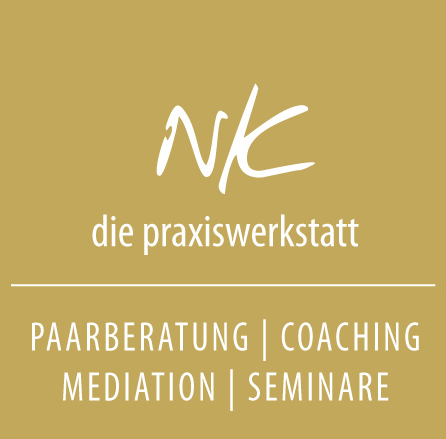 Kreative Impuls-Tage der Praxiswerkstatt Salzburg__________________________________________________________________________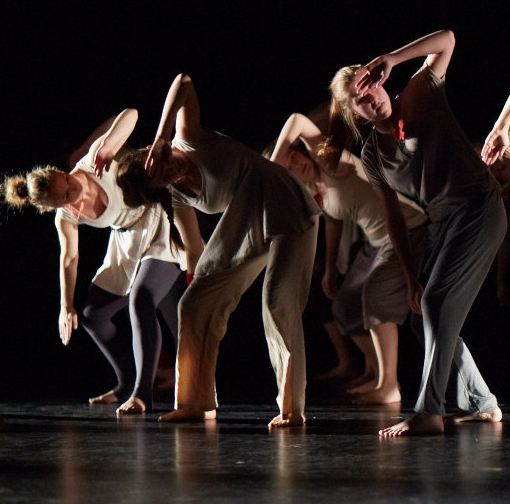 	Wenn das Leben weh tut 				Stürmischen Zeiten kreativ begegnenKrisen in der Partnerschaft, Familienkonflikte, Trennungen, Mobbing am Arbeitsplatz.... immer wieder legt uns das Leben Stolpersteine in den Weg.Impulse, um schwierigen Herausforderungen zu begegnen, finden wir oft außerhalb unserer bekannten Denkgewohnheiten und Verhaltensweisen. Die "Kreativen Impuls-Tage" der Praxiswerkstatt Salzburg bieten dazu mit einer Vielzahl von Themenschwerpunkten inspirierende und lustvolle Workshops, in denen wir unserem ICH eine Stimme geben, unseren Körper neu erleben lernen, und die zeigen, dass uns Krisen auch zu Künstlern machen können. TanzferienRaum zur Entfaltung bieten die Impulstage unter dem Motto "Die Lebendigkeit wagen", mit dem Auftakt ab Oktober 2014 in Salzburg. Lebensfreude, Selbstvertrauen und Gelassenheit können auf kreative Weise gestärkt und neue Energiequellen für unseren Alltag erschlossen werden. Die Kreativ-Workshops mit tanzpädagogischen Bewegungselementen und die kreativen Coaching-Seminare der Praxiswerkstatt bringen neue Kraft und Vitalität und bunte Farbe in den Alltag. Das Besondere an den Veranstaltungen ist unter anderem die innovativ-entspannte Methodik und eine Atmosphäre der Leichtigkeit ermöglicht Raum für inspirierende Begegnungen.Kreative Impuls-Tage werden zu folgenden Themen veranstaltet:Mich bewegen heißt, der Welt etwas von mir erzählenDie heilsame Verbindung von Körper, Bewegung und Tanz Tanzpädagogischer Workshop für Frau und Mann Auftaktveranstaltung der Seminarreihe TanzferienTermin: Sa., 18. Oktober 2014 – 9.00 Uhr bis 20.00 UhrDie Kunst der Lebensarchitekturmutig meinen Weg gehenCoachingworkshop für FrauenTermin: Fr., 7. November 2014 – 15.00 Uhr bis 20.00 Uhr 	  Sa., 8. November 2014 – 09.00 Uhr bis 18.00 UhrFrau sein - „Ja, sehr gerne“sich selbst die beste Freundin seinKreativworkshop für FrauenTermin: Fr., 14. November 2014 – 15.00 Uhr bis 20.00 Uhr               Sa., 15. November 2014 – 09.00 Uhr bis 20.00 UhrEros und die LiebeSinnlichkeit tiefer erfahren und belebenKreativworkshop für PaareTermin: Fr., 21. November 2014 - 09.00 Uhr bis 20.00 Uhr               Sa., 22. November 2014 – 10.00 Uhr bis 18.00 UhrLebendigkeit wagenWenn wir Frauen nur mehr Mut hätten, auch Fehler zu machenFrauenworkshop Termin: Fr., 5. Dezember 2014 – 15.00 Uhr bis 20.00 Uhr               Sa., 6. Dezember 2014 – 09.00 Uhr bis 20.00 Uhrin Planung für 2015:Jeder Mensch ist ein GeheimnisUnd wer bin ich?Kreativworkshop für Frau und MannTermin: Fr.,  9. Januar 2015 – 15.00 Uhr bis 20.00 Uhr              Sa., 10. Januar 2015 – 09.00 Uhr bis 20.00 UhrIdentität und der rote Faden unseres LebensMit Mut und Herz zu mir selbst stehenKreativworkshop für Frau und MannTermin: Fr., 23. Januar 2015 – 15.00 Uhr bis 20.00 Uhr               Sa., 24. Januar 2015 – 09.00 Uhr bis 20.00 UhrMein inneres Kind und IchWild, sprunghaft und immer lebendig  Termin: Fr., 13. Februar 2015 – 15.00 Uhr bis 20.00 Uhr               Sa., 14. Februar 2015 – 09.00 Uhr bis 20.00 UhrNähere Infos:Praxiswerkstatt Salzburg Tel.: 0662/877118www.praxiswerkstatt.com